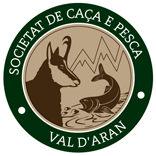 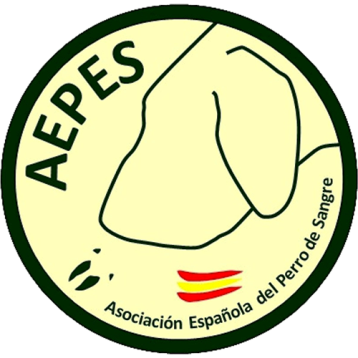 CURSO DE RASTREO CON PERROS DE SANGRESOCIETAT DE CAÇA E PESCA VAL D’ARAN en colaboración con la ASOCIACIÓN ESPAÑOLA DEL PERRO DE SANGRE (AEPES)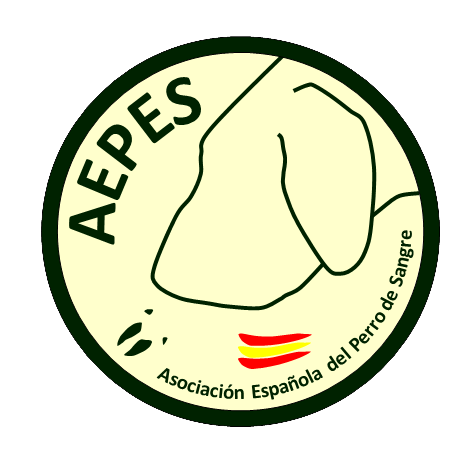  Vielha, 15 y 16 de septiembre de 2017PARTE TEÓRICAPRESENTACION DEL CURSOEl Rastreo de reses heridas con perros 	de sangre.Un poco de historia.Importancia del rastreo en España.Experiencias en otros países.EL PERRO de SANGRECualidades del perro de sangre.Razas.Selección del cachorro.Botiquín de urgencias y primeros 	auxilios al perro.EL CONDUCTORCualidades, Preparación y  	Comportamiento del conductor.PREPARACIÓN DEL PERRO DE SANGREEquipo para el entrenamiento.Obediencia básica.Entrenamiento específico.LAS ESPECIES DE CAZA MAYORDescripción básica.Anatomía.Huellas y otros indicios.TÉCNICA DEL RASTREOEquipo (para el perro y el conductor).El collar localizador.Comportamiento del cazador.El anschuss. Los indicios de herida.Tipos de herida. Reacción de la pieza.Desarrollo del rastreo.Complicaciones durante la búsqueda.Remate de la pieza.PARTE PRÁCTICATRAZADO DE RASTROS ARTIFICIALESMaterial a utilizar. Las suelas 		trazadoras. Forma de trazar un rastro 	artificial.Se trazará en el campo un rastro de sangre artificial, explicando la forma correcta de hacerlo.EL ANSCHUSSInvestigación del anschuss. 	Interpretación de indicios.Se prepararán varios anschuss simulados, con indicios reales de herida para su interpretación por los alumnos.DEMOSTRACIÓN DE RASTRO H24Los alumnos podrán seguir la ejecución de un rastro artificial trazado con 24 horas de antelación por parte de un equipo experimentado  y algún alumno podrá pasar junto con su perro un rastro artificial trazado anteriormente bajo la supervisión de un rastreador experimentado que les aconsejará y valorará el trabajo del perro .LUGAR DE CELEBRACIÓN Y ALOJAMIENTOEl curso se celebrará en el camping VERNEDA, situado a escasos kilometros de Vielha.  Es un lugar magnífico en plena montaña en el que podremos no solo disfrutar de unas salas adecuadas para las clases teóricas, sino también de espacio y tranquilidad para las prácticas en un marco incomparable .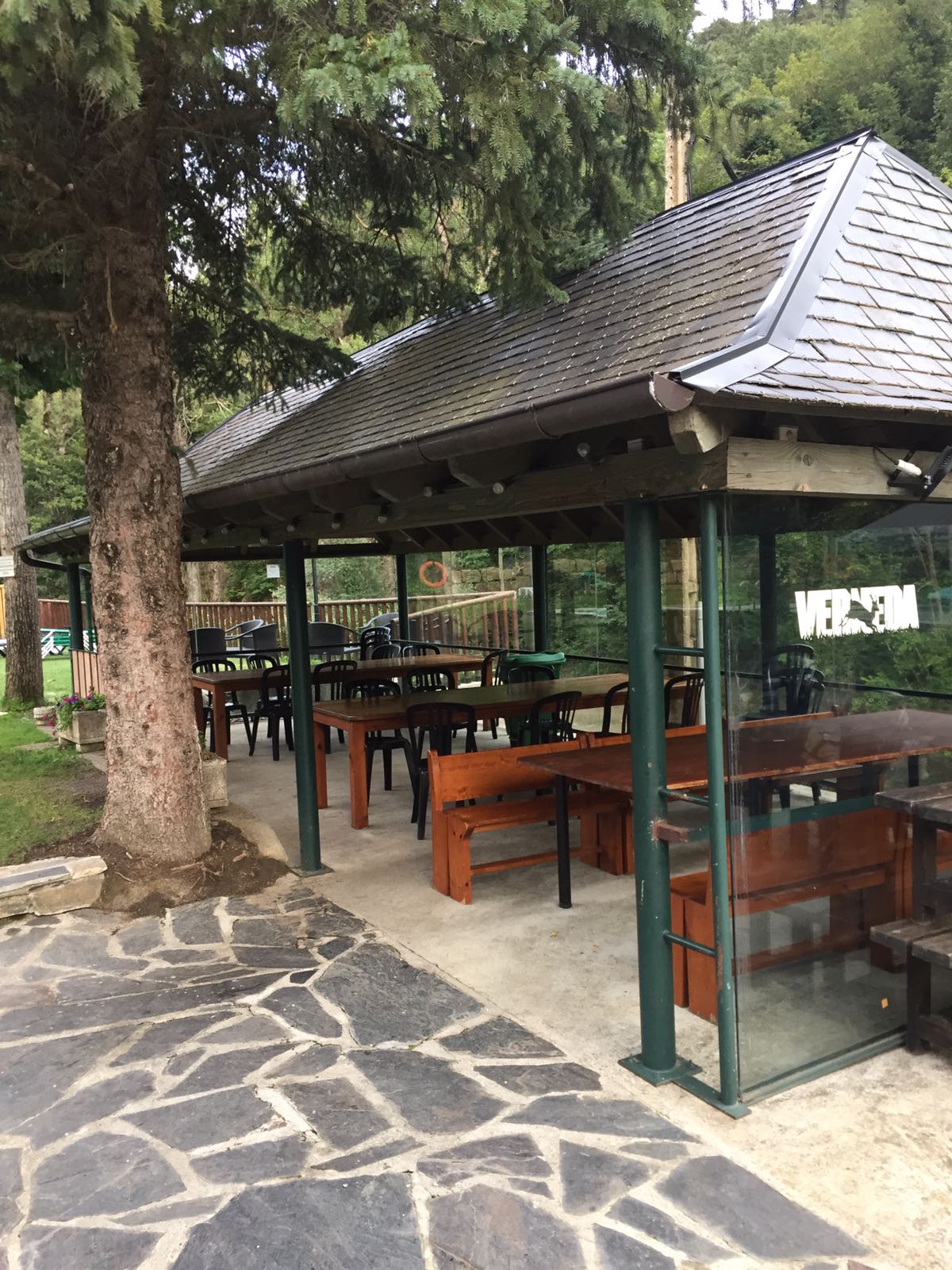 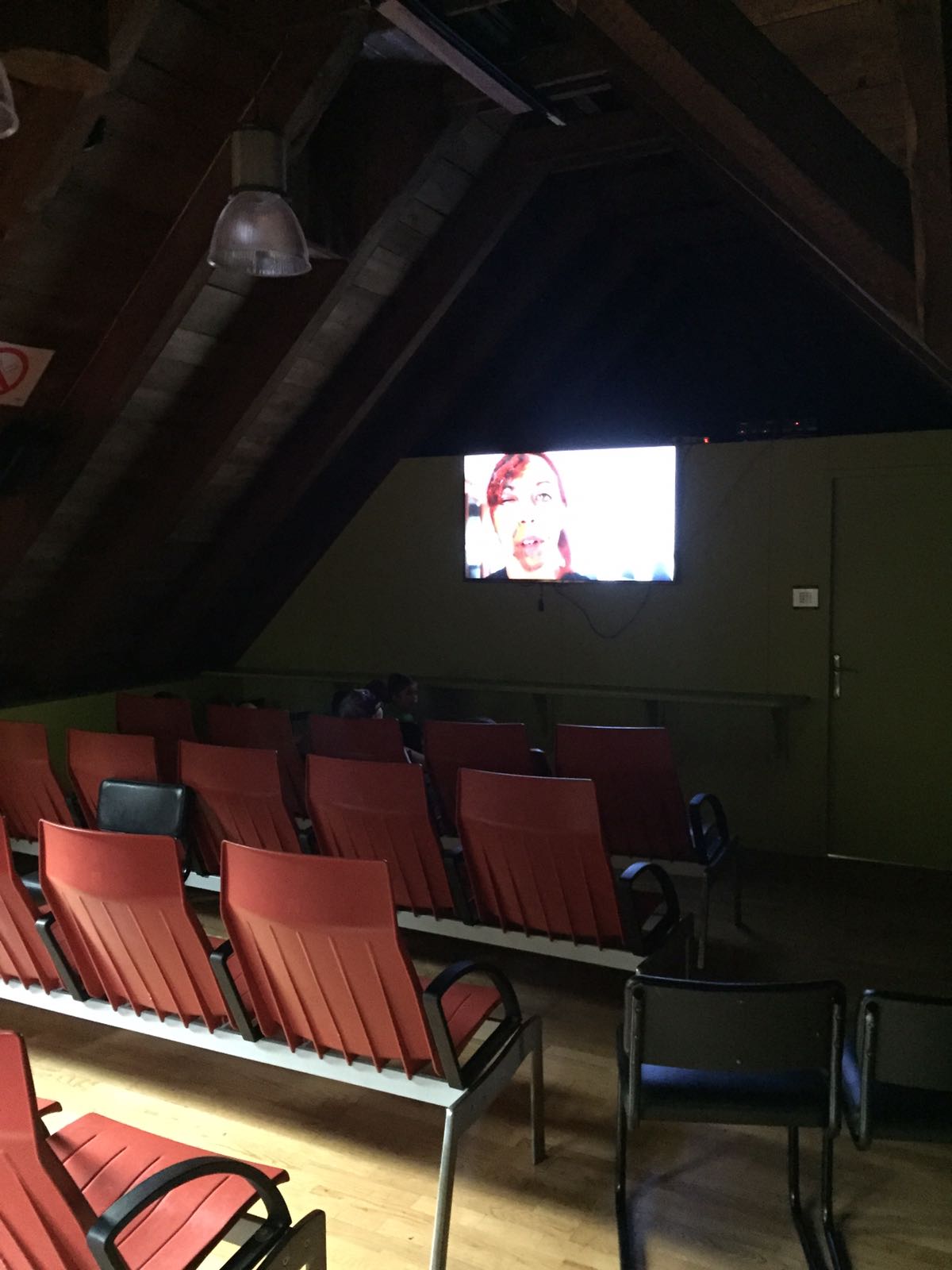 ALOJAMIENTOS:Recomendamos a los participantes del curso, que vayan a necesitar alojamiento durante los dos días de celebración del mismo, que reserven habitación en cualquier establecimiento del Valle de Aran. Recomendamos los dos que aparecen a continuación:. 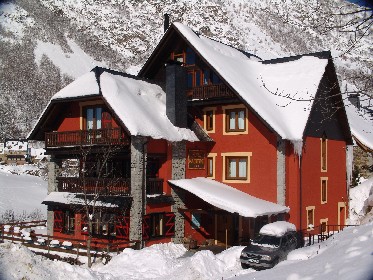 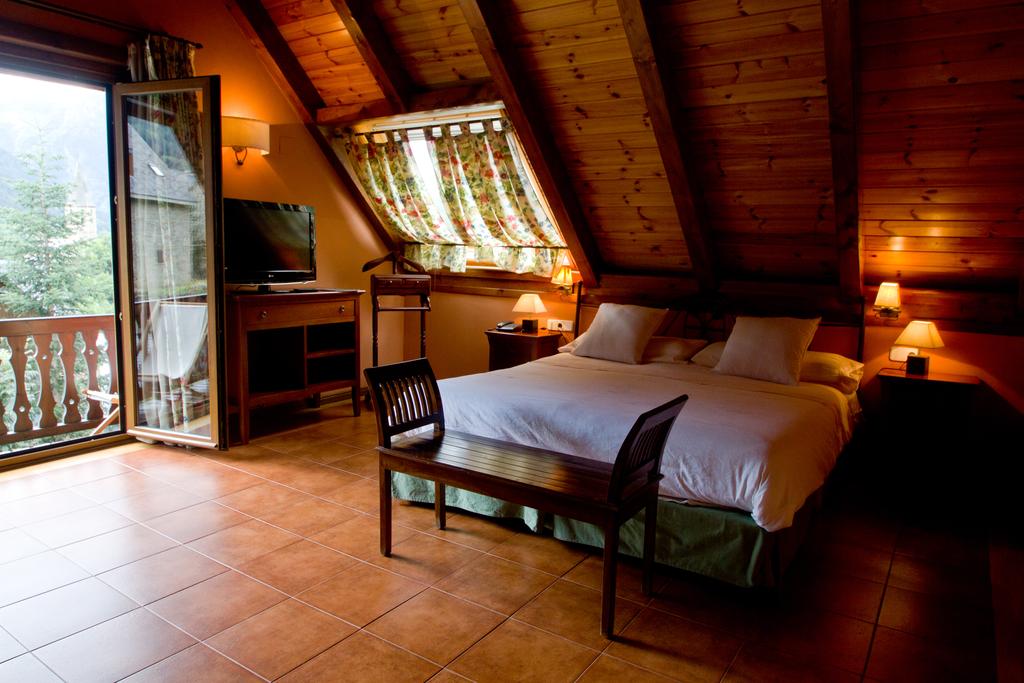 HOTEL MAUBERME Tel.   (34) 973 64 5517
Mov. (34) 619 07 6260
info@hotelmauberme.com 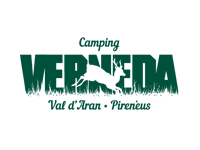 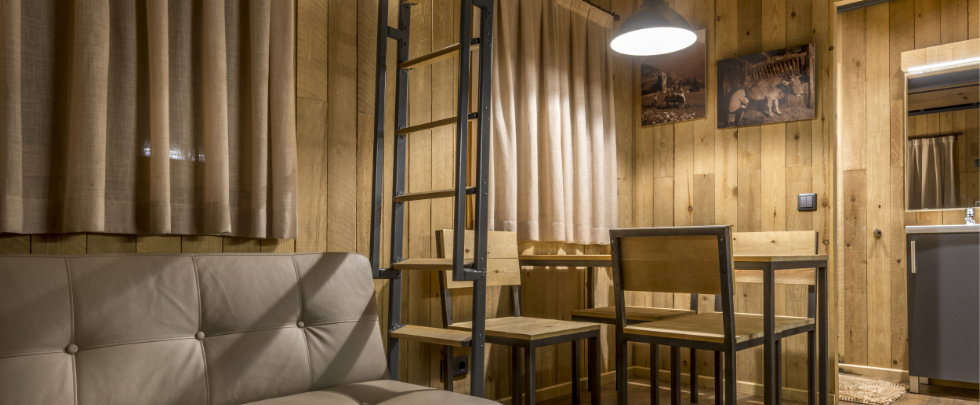 Tel.97364102418info@campingverneda.com Móvil6067563932 En ambos establecimientos admiten animales. Recordad, la reserva para el alojamiento debe hacerla cada participante y la organización no se responsabiliza de ello. Se recomienda reservar con antelación.INSCRIPCIÓN EN EL CURSO DE RASTREO ‐ ARAN 2017FECHAS: Sábado 15 y Domingo 16 de SEPTIEMBRE de 2016HORARIO: Sábado, de 09:00 a 19:30.	          Domingo, de 09:00 a 14:00.PRECIO DE LA MATRÍCULASocios de AEPES 50€ ‐ Socios Sociedad Caza y Pesca 25 €- No Socios 100€El precio incluye: la asistencia al curso, la documentación que se entregará a cada alumno, café y comida el sábado. El alojamiento y las cenas correrán por cuenta de los asistentes.FORMALIZACIÓN DE LA INSCRIPCIÓNPara formalizar la inscripción deberá enviarse el formulario siguiente debidamente cumplimentado por correo electrónico a:  info@cazaypescavaldaran  junto con el justificante de pago de la matrícula.El pago de la matrícula se hará mediante transferencia bancaria a la cuenta de SOCIEDAD DE CAZA Y PESCA DEL VALL DE ARAN de La Caixa IBAN ES93 2100 0035 0102 0051 8026 , indicando el concepto “Curso de Rastreo ARAN 2017” y el nombre completo del participante (esto es muy importante). Hasta que no se haya efectuado el pago de la matrícula no se considerará formalizada la misma.El número máximo de participantes en el curso será de 30. Se dará preferencia a los socios de SOCIETAT DE CAÇA E PESCA VAL DÁRAN y la ASOCIACION ESPAÑOLA DEL PERRO DE SANGRE, que dispondrán de un plazo preferencial de matriculación. Transcurrido el mismo se abrirá el plazo ordinario para todos los interesados.PLAZOS DE MATRICULACIÓNPlazo preferencial para los socios de ambas sociedad será: 5/08/2017 a 11/09/2017Plazo ordinario: 01/09/2017 a 11/09/2017FORMULARIO DE INSCRIPCIÓNCurso de Rastreo ARAN 2017Socios SCPVA: : Si    No 			  Socio AEPES: Si   No Nombre y apellidos:Dirección:Teléfono y e‐mail:Enviar esta hoja (con el formulario cumplimentado) junto con el justificante de transferencia a: info@cazaypescavaldaranComidas:Indicar en el cuadro siguiente el número de personas para las que desea reservar comida y cena cada día. La organización se ocupará de formalizar la reserva.Persona de contacto: David Cotela  Ane  659299057 (socios de la Societat de Caça e Pesca Val dÁran) Marc Comalrena de SobreGrau 626 50 82 05 (Socios de AEPES y fuera del Valle)DíaComidaCenaViernes 13/03Sábado 14/03TodosDomingo 15/03